Universidade Federal Fluminense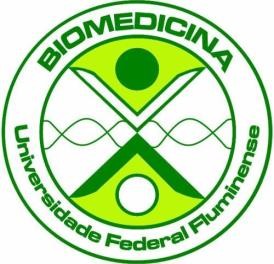 Instituto BiomédicoCurso de Graduação em BiomedicinaSOLICITAÇÃO DE INSCRIÇÃO EM DISCIPLINANome do aluno (a):  	Matrícula UFF:		E-mail:  	Turma:	*Orientador (a):  	M. SIAPE:		E-mail:  	Departamento:	Telefone de contato:  	Niterói,	de	de	.Assinatura e carimbo do (a) Orientador (a)	Assinatura do(a) Tutor(a)* Campo preenchido pela Coordenação.Instituto Biomédico, Rua Prof. Hernani Mello, 101, São Domingos, Niterói/RJ ,Brasil CEP24210-130 Tel/Fax: 2629-2540 -   Site:http://www.biomedicina.uff.br	E-mail: coordenacao.biomedicina.uff@gmail.comMarque com XCódigoNome da disciplinaMGB 00007Iniciação à Pesquisa Biomédica IMGB 00008Iniciação à Pesquisa Biomédica IIMGB 00009Iniciação à Pesquisa Biomédica IIIMGB 00017Iniciação à Pesquisa Biomédica IVMGB 00021Pesquisa Científica em Morfologia IMGB 00022Pesquisa Científica em Morfologia IIMGB 00023Pesquisa Científica em Microbiologia e Parasitologia IMGB 00024Pesquisa Científica em Microbiologia e Parasitologia IIMGB 00025Pesquisa Científica em Fisiologia e Farmacologia IMGB 00026Pesquisa Científica em Fisiologia e Farmacologia IIMGB 00027Práticas Laboratoriais em Análises Clínicas IMGB 00028Práticas Laboratoriais em Análises Clínicas IIMGB 00010Iniciação à Docência Biomédica IMGB 00011Iniciação à Docência Biomédica IIMGB 00012Iniciação à Docência Biomédica IIIMGB 00018Iniciação à Docência Biomédica IV